 For each pair of points, draw in the line of reflection and find the equation of the line of reflection.1.									2.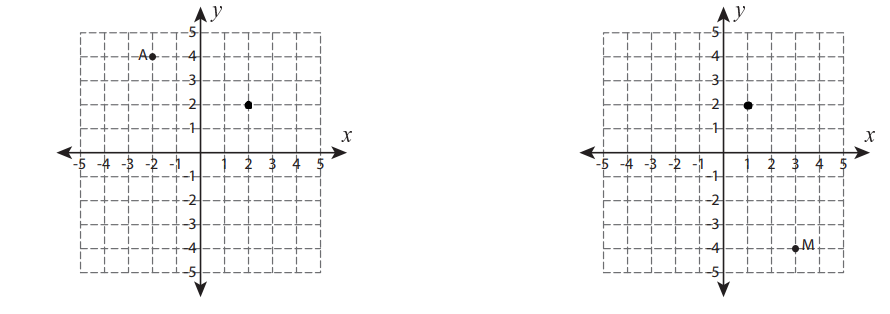 3.									4.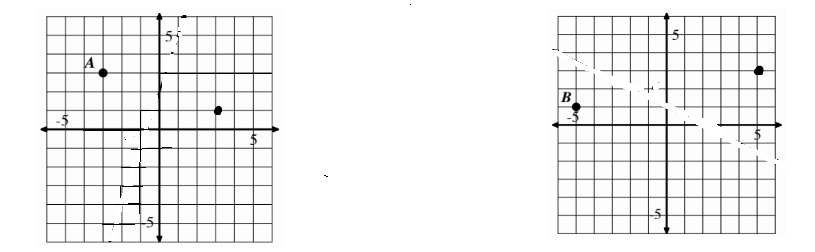 5.									6.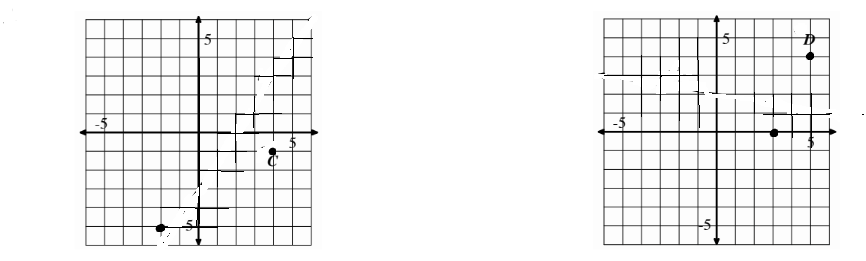 For each linear equation write the slope of a line parallel to the given line.7. y = -1/2x + 4							8.  3x + 5Y = 15For each linear equation write the slope of a line perpendicular to the given line.9.  y = 2/3x – 5							10. 2x -4y = 8Find the slope and the distance between each pair of points.11.	Slope___________Distance__________			12.Slope_________Distance_________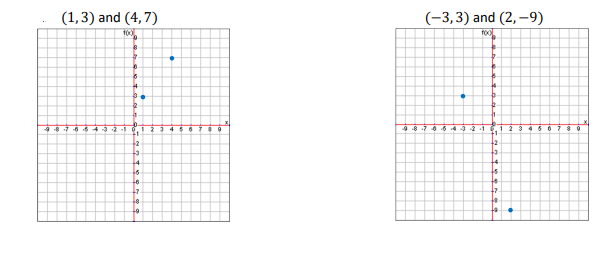 13.	Slope___________Distance__________			14.Slope_________Distance_________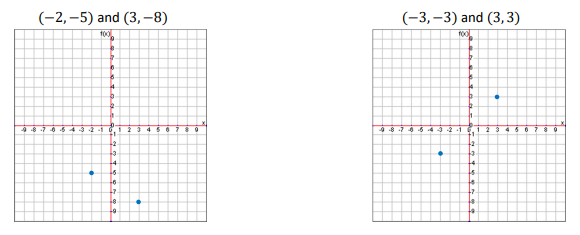 